О внесении изменений в постановление администрации  Соль-Илецкого городского  округа от  24.12.2019    №2678-п «Об установлении расходного обязательства на финансирование мероприятий в сфере культуры и искусства Соль-Илецкого городского округа»В соответствии со статьей 86 Бюджетного кодекса Российской Федерации, Федеральным законом Российской Федерации от 06.10.2003 № 131-ФЗ «Об общих принципах организации местного самоуправления в Российской Федерации», руководствуясь Уставом муниципального образования Соль-Илецкий городской округ Оренбургской области, постановляю:Внести изменения в постановление администрации муниципального образования Соль-Илецкий городской округ от 24.12.2019 №2678-п «Об установлении расходного обязательства на финансирование мероприятий в сфере культуры и искусства Соль-Илецкого городского округа»:1.1. Пункт первый постановления от 24.12.2019 №2678-п дополнить расходным обязательством: «- Реализация дополнительных общеобразовательных общеразвивающих программ».1.2. Дополнить пункт второй приложения к постановлению от  24.12.2019 №2678-п перечнем объектов,  согласно приложению  к данному постановлению.   2. Контроль за исполнением данного постановления возложить на   исполняющего обязанности заместителя главы администрации Соль-Илецкого городского округа по социальным вопросам Л.А. Абубакирову.3. Постановление вступает в силу после его официального опубликования.Разослано: в прокуратуру Соль-Илецкого района, организационному отделу, финансовому управлению, юридическому отделу.Приложение к постановлению администрацииСоль-Илецкого городского округаот 27.10.2022 № 2116-пПеречень уполномоченных по исполнению расходных обязательств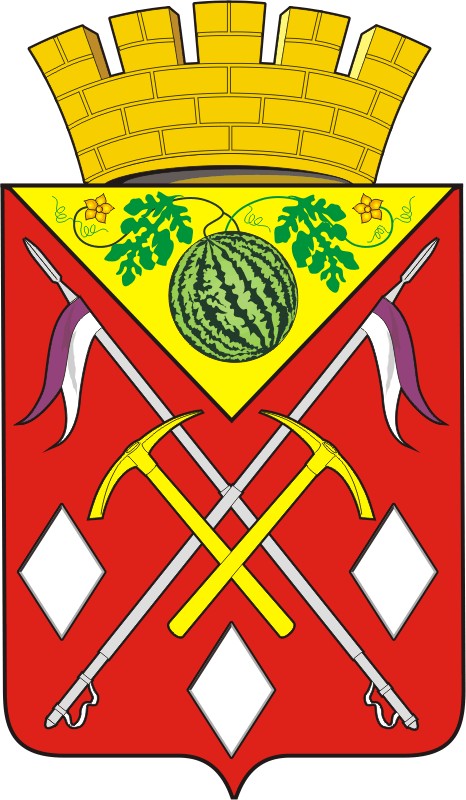 АДМИНИСТРАЦИЯМУНИЦИПАЛЬНОГООБРАЗОВАНИЯСОЛЬ-ИЛЕЦКИЙГОРОДСКОЙ ОКРУГОРЕНБУРГСКОЙ ОБЛАСТИПОСТАНОВЛЕНИЕ27.10.2022 № 2116-пГлава муниципального образованияСоль-Илецкий городской округ                      			  В.И. Дубровин № п/пНаименование мероприятияПеречень объектовУполномоченный орган7Реализация дополнительных общеобразовательных общеразвивающих программ Оснащение образовательных учреждений в сфере культуры (детских школ искусств по видам искусств и училищ) музыкальными инструментами, оборудованием и учебными материаламиМуниципальное бюджетное учреждение дополнительного образования «Детская школа искусств» Соль-Илецкого городского округа Оренбургской области